 Проект «Кийлов»объект находится в дачном кооперативе в 3км от Кийлова, электричество и вода есть. Было: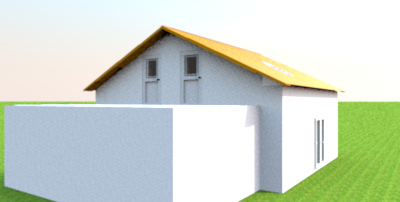 Будет: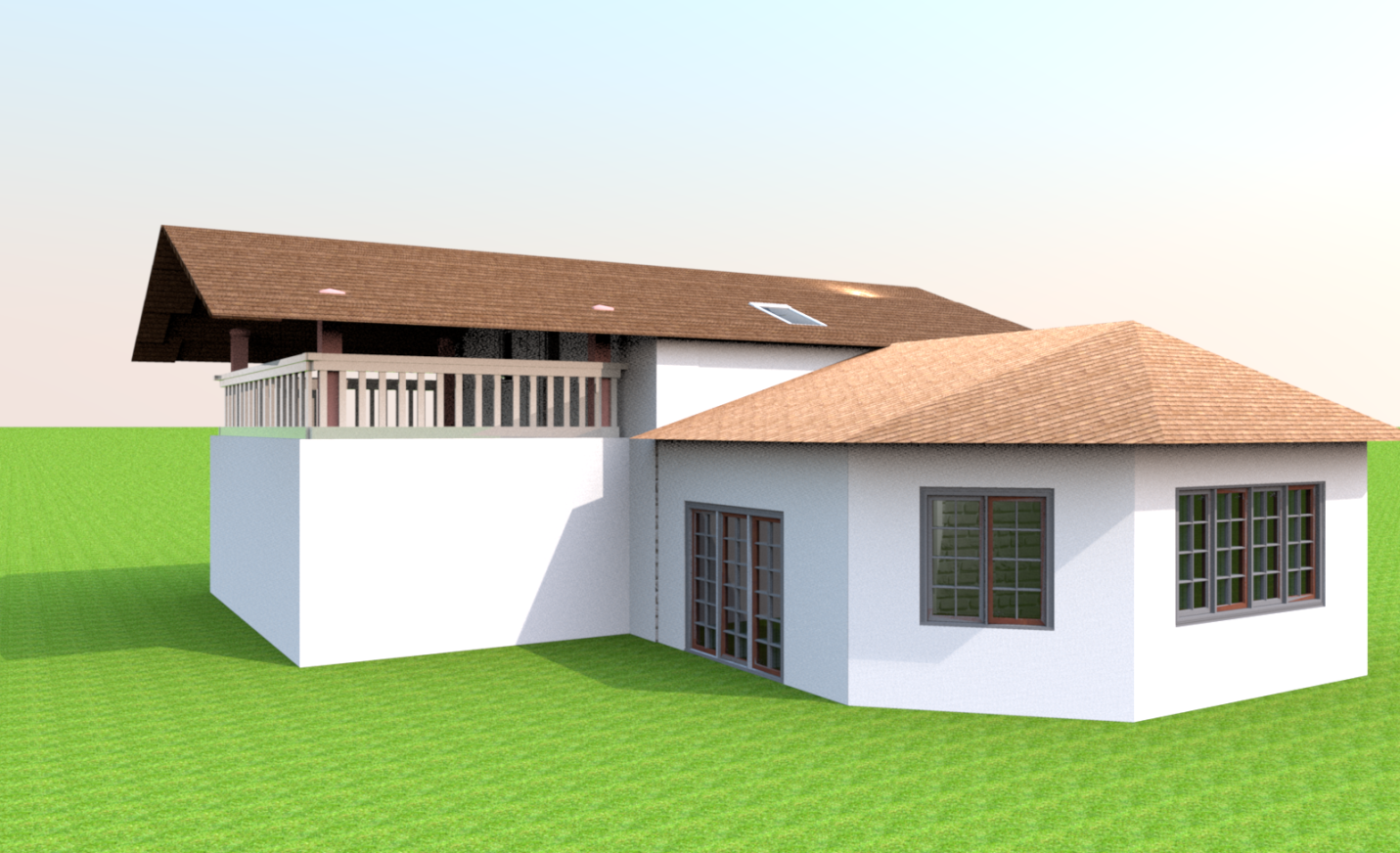 План первого этажаВысота потолка 270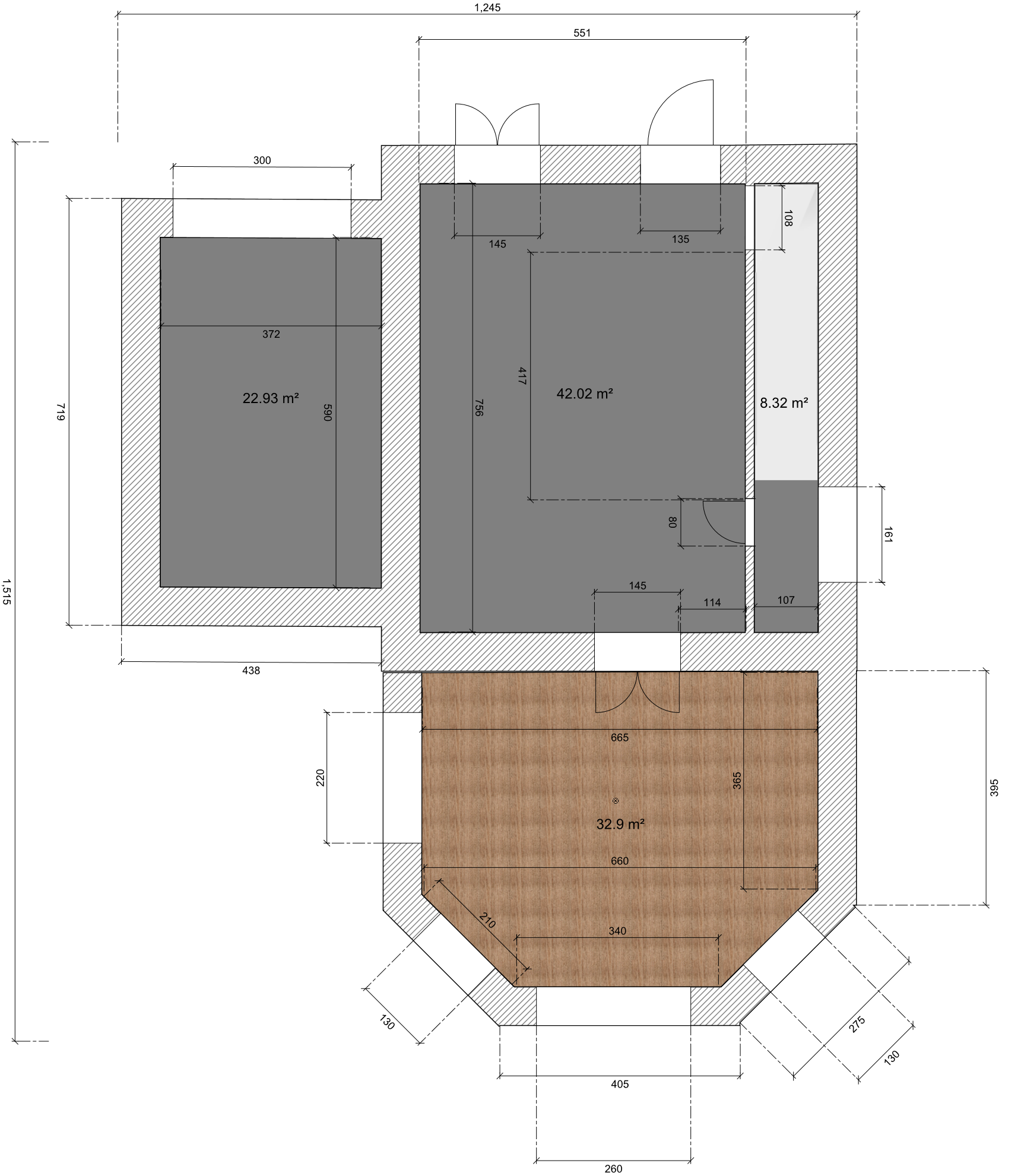 Достройка веранды:ленточный фундаментзаливка пола (уровень пола по уровню земли)стены (пенобетон)- нужно учесть, чтобы веранда не отошла от домаПлан второго этажаМинимальная высота слева	98 см (нужно сделать 140 см)Максимальная высота 	287 смМинимальная высота справа	98 см (нужно сделать 140 см)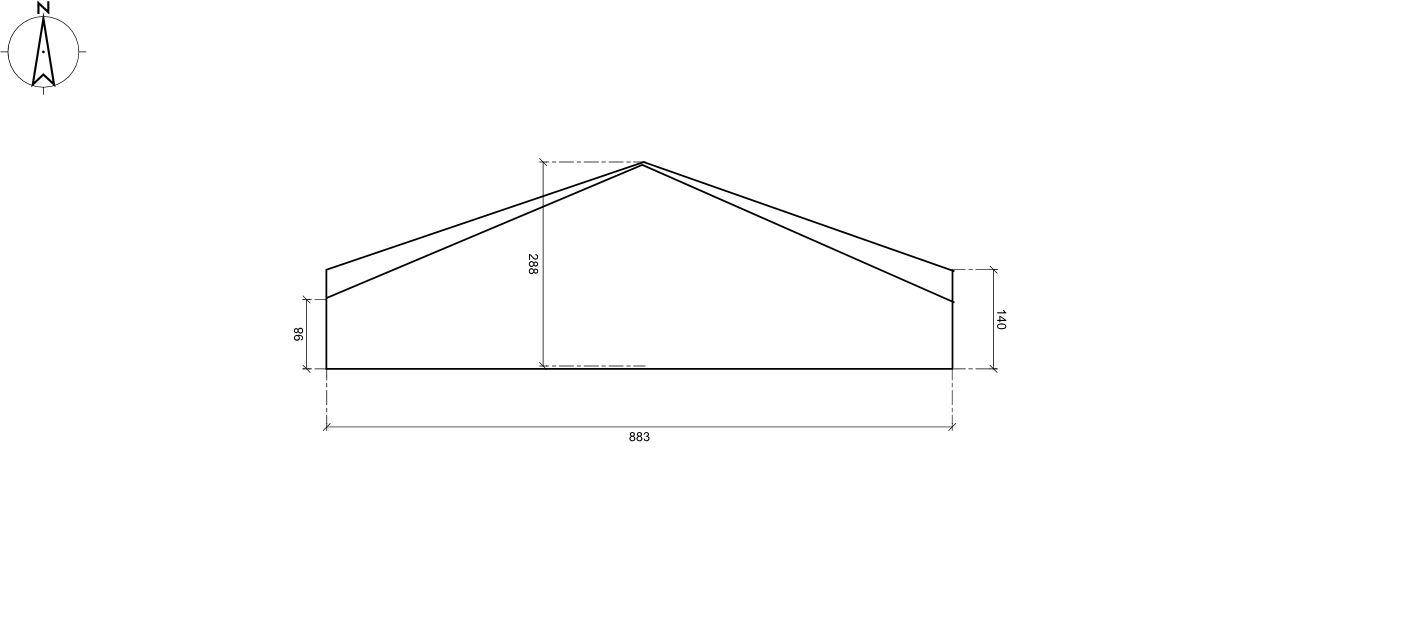 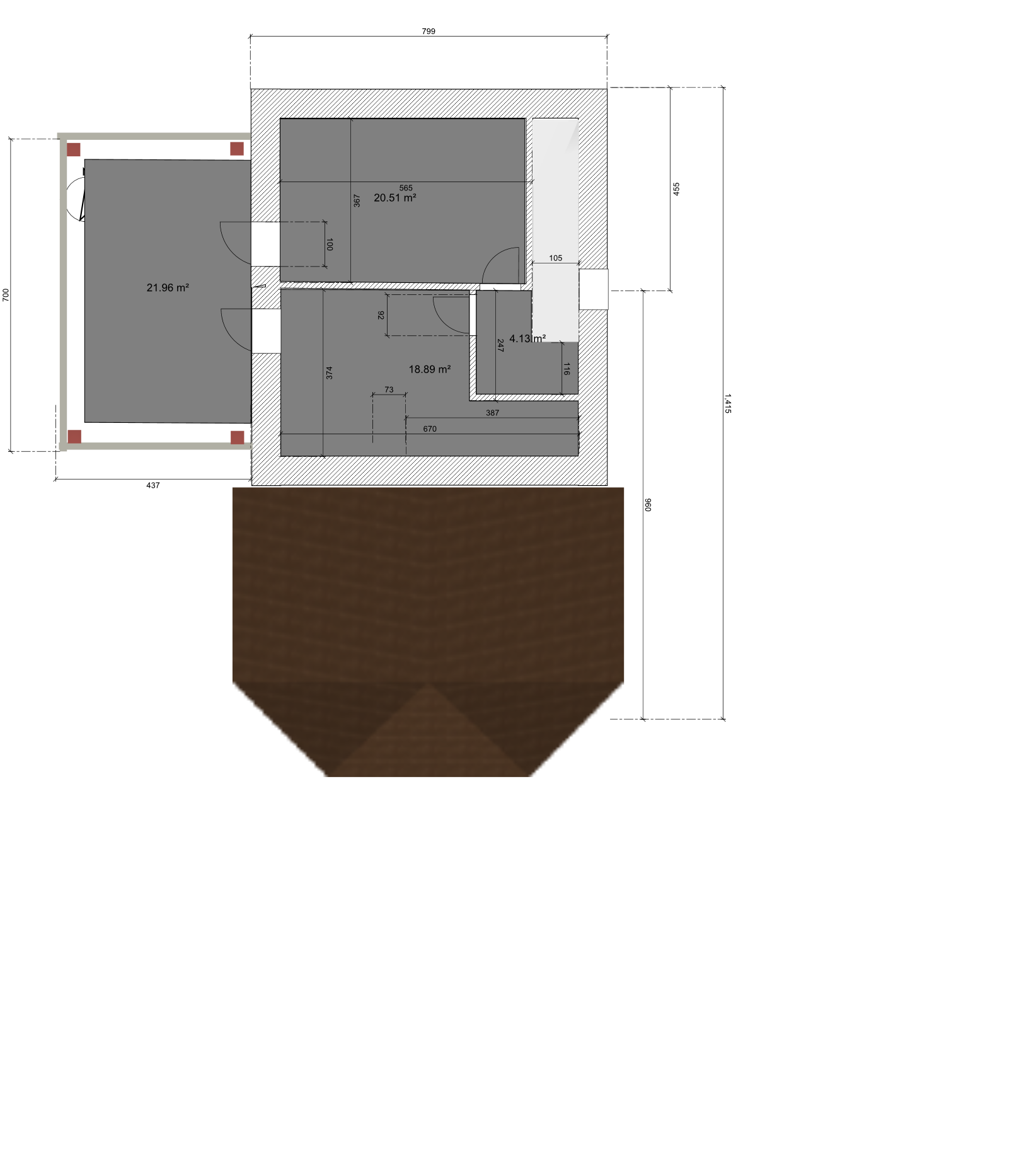 КрышаСтарую крышу полностью демонтируемМетало черепицаУгол наклона основной крыши 18,4⁰Угол наклона веранды 17,7⁰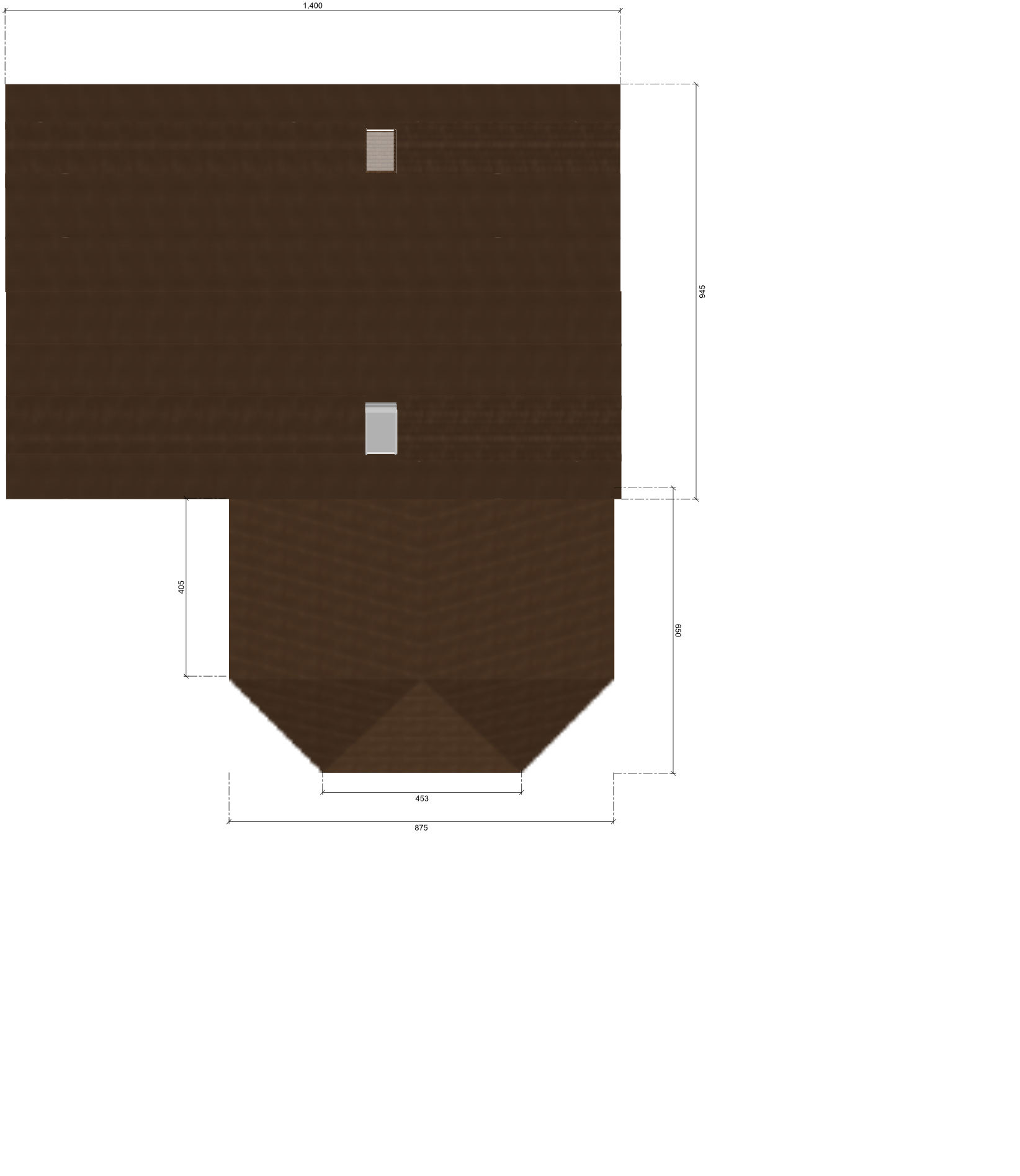 Работы(цену надо дать в разрезе работ/материалов по каждому пункту)Достройка веранды на первом этаже в разрезе:Фундамент (возможность использовать блоки на участке)Стены пенобетонбетонирование полаДостройка межкомнатных стен на втором этаже (в стене  между комнатами будет грубка/печь – 1.5х0.5 м)Поднятие фронтона с 98 до 140 смКрышаДемонтаж крышиУстановка новой крышиГидроизоляция крыши на гараже 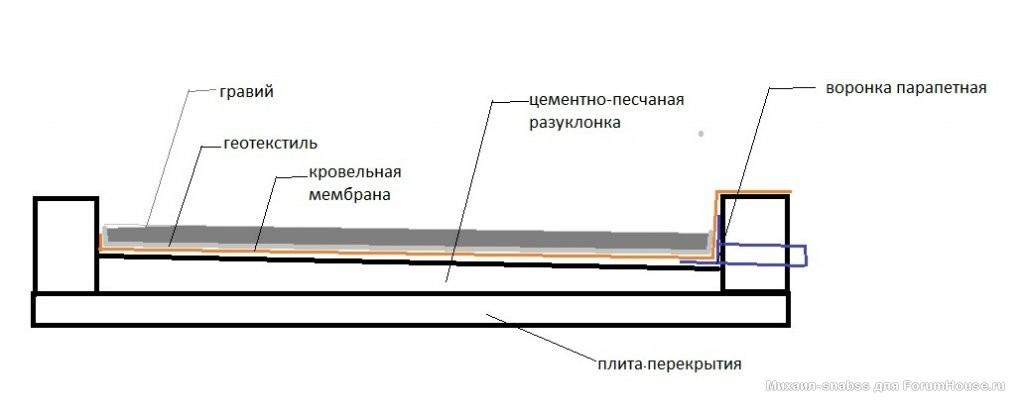 Доработки:Замена канализационной трубы на первом этаже (50 мм на 100 мм)Проем для окна на лестнице (круглое)Проем для окна в туалетеВентиляция (кухня)Опция - Туалет на втором этаже (канализация)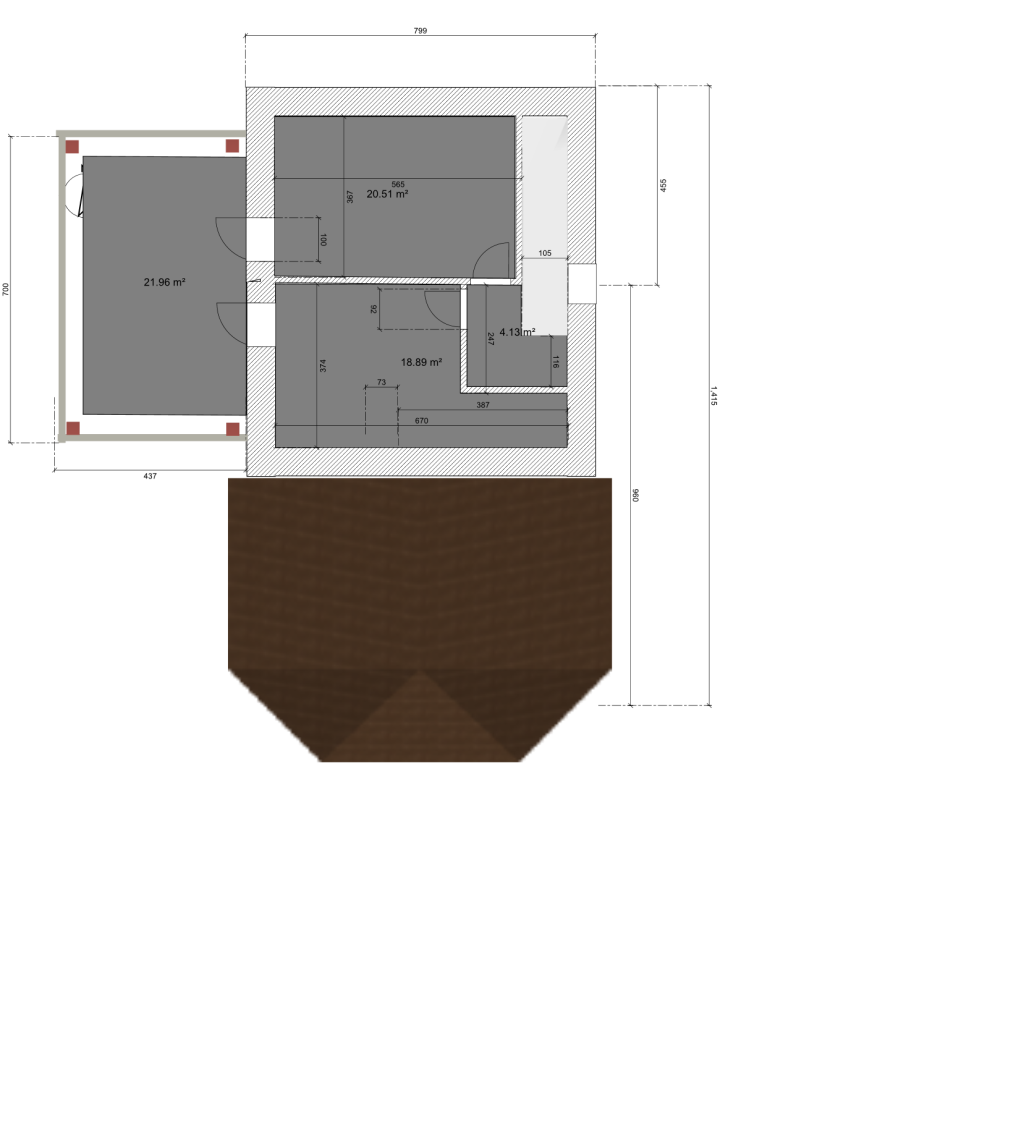 